نحن نقدم مساندة مجانية وسرية للنساء والبنات اللاتي تعرضن لاغتصاب أو اعتداء جنسي في أي وقت من حياتهن.الخدمة تجرى بواسطة نساء.الأن نحن نقدم جلسات مساندة وجهاً لوجه مستخدمين مترجمين .يمكن حجز جلسة وجه لوجه من خلال رقم هاتفنا للمساعدة المجاني رقم 0808 8023344  الحجز يتم باللغة الإنجليزية، فإذا أردت مساعدة للحجز، الرجاء أن تطلبي من صديق أن يقوم بإجراء المكالمة لك.نحن هنا من أجلك. 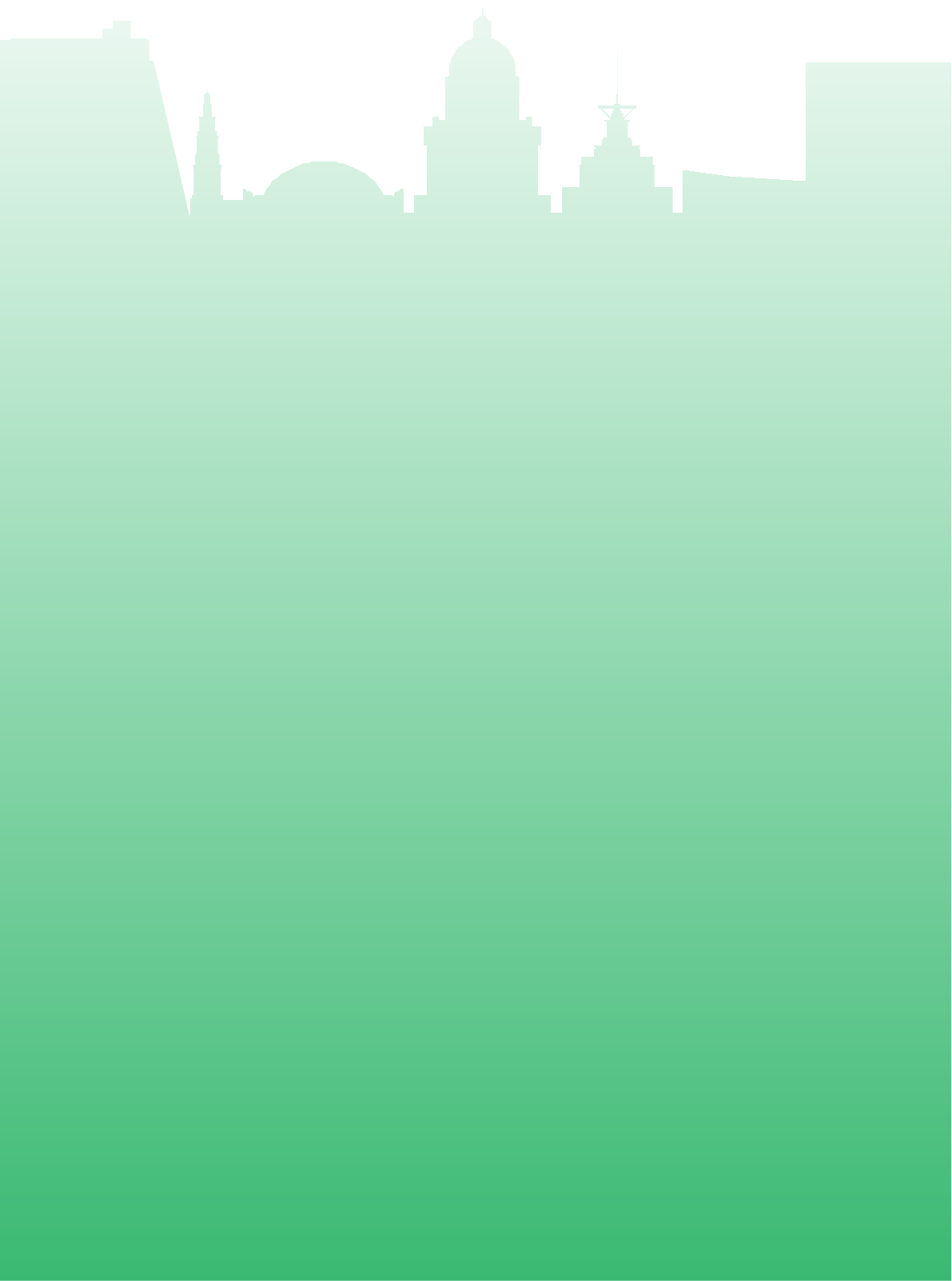 